What did we eat?Cantaloupe Agua Fresca4 cups diced cantaloupe (about 3 lbs whole fruit)3 cups cold water2 teaspoons fresh lime or lemon juice2 teaspoons sugar, or to tasteDirections: Blend the cantaloupe and 1 ½ cups of the water in a blender until smooth, about 20 seconds.  Run through a fine mesh strainer or cheesecloth, using a spoon to push the solids.  You should have about 2 cups liquid.  Add remaining water.  Add sugar to taste.  Chill and serve over ice.What did we watch?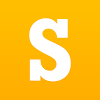  	Sorted Food: 3 Things To Do With: RED PEPPERS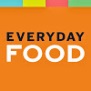 	Everyday Food: Simple Crepes | Everyday Food with Sarah Carey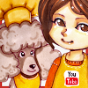 	 Cooking With Dog: How to Make Peach Jello 桃のゼリー 作り方 レシピ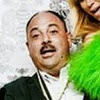  	Food Wishes: Crispy Panzanella Salad - Tuscan Bread & Tomato Salad Recipe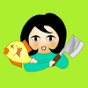 	Maangchi: Korean Style Potato Salad (Gamja salad: 감자샐러드)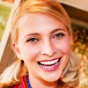  	Hilah Cooking: How To Make an Omelet - Easy Cheesy Omelet Recipe Video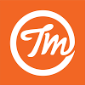 	TasteMade’s Thirsty For: Watermelon Agua Fresca | Thirsty For ...How do I find more?Go to www.youtube.com Type any of the titles from above (full or partial) in the search bar.Click on any search result that lists a channelFrom the channel page, find a video you’d like and watch!If you have a YouTube/Gmail/Google account you can sign in and subscribe – new videos from all your subscriptions will appear on your personalized YouTube home screen. 